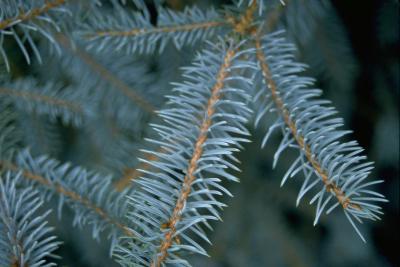 Name of Tree: Type of Tree: Needle Arrangement: Use: 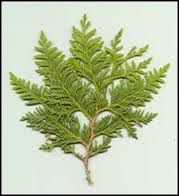 Name of Tree: Type of Tree: Needle Arrangement: Use: 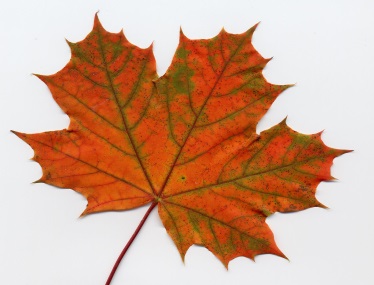 Name of Tree: Type of Tree: Leaf Arrangement/Desc.: Use: 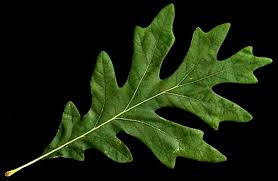 Name of Tree: Type of Tree: Leaf Arrangement/Desc.: Use: 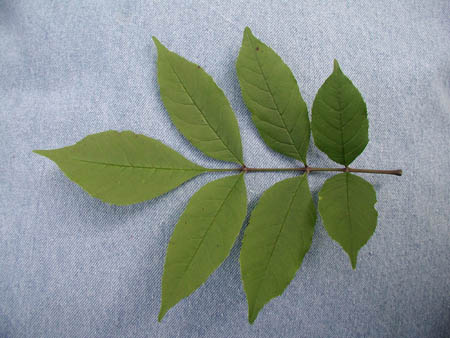 Name of Tree: Type of Tree: Leaf Arrangement/Desc.: Use: 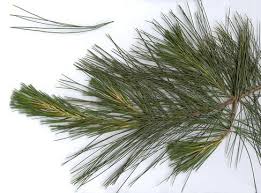 Name of Tree: Type of Tree: Needle Arrangement: Use: 